МОТИВАЦИОНО ПИСМОБИОГРАФИЈАПОСЕБНИ УСЛОВИИЗЈАВАПОТПИСДатум: Молимо Вас да попуњени формулар пошаљете имејлом на lus@arts.bg.ac.rs најкасније до 30. априла 2022.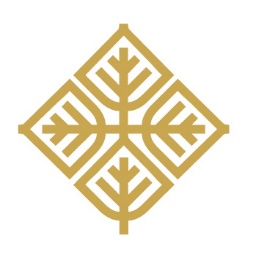 УНИВЕРЗИТЕТ УМЕТНОСТИ У БЕОГРАДУ ЛЕТЊА УМЕТНИЧКА ШКОЛА У БАЊОЈ ЛУЦИ, 9-16 ЈУЛ 2022.ПРИЈАВНИ ФОРМУЛАР*фотографијаЛИЧНИ ПОДАЦИЛИЧНИ ПОДАЦИимепрезимеполдатум рођењаместо рођењаадреса становањаброј телефонаe-mailПОДАЦИ О ОБРАЗОВАЊУПОДАЦИ О ОБРАЗОВАЊУФакултетстудијска областниво студијагодина студијапознавање енглеског језикаРАДИОНИЦА ЗА КОЈУ СЕ ПРИЈАВЉУЈЕТЕРАДИОНИЦА ЗА КОЈУ СЕ ПРИЈАВЉУЈЕТЕРАДИОНИЦА ЗА КОЈУ СЕ ПРИЈАВЉУЈЕТЕ*означите само једну радионицу Радионица композиције Предео сликан звуком – soundscape уметност као успостављање и чување звучног идентитета Радионица мурала Ток линије Драмска радионица Импро театар Радионица графичке комуникацијеGraphic Design Boot Camp Радионица композиције Предео сликан звуком – soundscape уметност као успостављање и чување звучног идентитета Радионица мурала Ток линије Драмска радионица Импро театар Радионица графичке комуникацијеGraphic Design Boot Camp*300 речи*300 речи*уколико имате посебне захтеве у погледу исхране, лечења или смештаја, молимо да их наведете Потврђујем да могу да боравим у Бањој Луци у периоду од 9. до 16. јула 2022. године Упознат/а сам да партиципација за учешће на Летњој уметничкој школи износи 8.000 динара  Потврђујем тачност унетих података и сагласан сам да моје податке обрађују лица која су ангажована на припреми и реализацији Летње уметничке школе.  Пријаву потписујем електронски означавањем квадратића у овом пољу. 